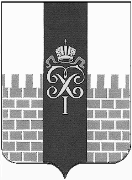 МЕСТНАЯ АДМИНИСТРАЦИЯ МУНИЦИПАЛЬНОГО ОБРАЗОВАНИЯ ГОРОД ПЕТЕРГОФ_____________________________________________________________________________________ПОСТАНОВЛЕНИЕ от 03.11.2022 г.                                                                             № 127                      «Об    утверждении   ведомственной целевой программы «Участие в реализации мер   по   профилактике дорожно- транспортного    травматизма    на     территории муниципального   образования» В соответствии с Бюджетным кодексом РФ, Положением о бюджетном процессе в муниципальном образовании город Петергоф,  Постановлением местной администрации МО город Петергоф от 26.09.2013 № 150 «Об утверждении Положения о Порядке разработки, реализации и оценки эффективности муниципальных программ и о Порядке разработки и реализации ведомственных целевых программ и планов по непрограммным расходам местного бюджета МО город Петергоф» местная администрация муниципального образования город Петергоф П О С Т А Н О В Л Я Е Т:1.Утвердить ведомственную целевую программу «Участие в реализации мер по профилактике дорожно-транспортного травматизма на территории муниципального образования» согласно приложению к настоящему Постановлению.2. Настоящее Постановление вступает в силу с даты официального опубликования.3. Контроль за исполнением настоящего Постановления оставляю за собой.Глава местной администрациимуниципального образованиягород Петергоф                                                                                  Т.С. ЕгороваПриложение                                                                                        к постановлению  местной администрации МО г. Петергоф                                                                   от 03.11.2022 г. № 127                                                                                                                                                                                                   ВЕДОМСТВЕННАЯ ЦЕЛЕВАЯ   ПРОГРАММА«Участие в реализации мер по профилактике дорожно-транспортного травматизма на территории муниципального образования»  Наименование вопроса местного значения: участие в реализации мер по профилактике дорожно-транспортного травматизма на территории муниципального образования, включая размещение, содержание и ремонт искусственных неровностей на внутриквартальных проездахЦели и задачи программы:- снижение уровня дорожно-транспортного травматизма, в том числе с участием несовершеннолетних;          - воспитание у населения качеств, способствующих осознанному восприятию           окружающей дорожной обстановки, соблюдению правил дорожного движения;          - выработка у детей устойчивых навыков по выполнению требований правил дорожного           движения;          - развитие способностей и навыков, позволяющих детям ориентироваться в дорожной          обстановке;          - формирование правильной и своевременной реакции на любую дорожную ситуацию и           самостоятельного принятия адекватных решений;          - информирование населения по вопросам профилактики дорожно-транспортного           травматизма;          - реализация мероприятий, направленных на пропаганду необходимости соблюдения           правил дорожного движения в повседневной жизни;          - ведение разъяснительной работы среди несовершеннолетних, направленной на          исполнение законодательства в области соблюдения безопасности дорожного движения-  создание благоприятных условий для проживания и отдыха жителей.Заказчик программы (ответственный исполнитель):Местная администрация муниципального образования город Петергоф (административно-хозяйственный отдел, отдел городского хозяйства).4. Сроки реализации ведомственной целевой программы: г.г.         5. Перечень мероприятий целевой программы, ожидаемые конечные результаты реализации, в том числе по годам реализации программы: Необходимый объем финансирования программы, в том числе по годам реализации:№п\пНаименование мероприятияОжидаемые конечные результаты, в том числе по годам реализацииОжидаемые конечные результаты, в том числе по годам реализацииОжидаемые конечные результаты, в том числе по годам реализацииОжидаемые конечные результаты, в том числе по годам реализации№п\пНаименование мероприятияЕдиница измеренияКоличествоКоличествоКоличество№п\пНаименование мероприятияЕдиница измерения2023202420251Организация подписки на газету «Добрая дорога детства»экз.чел.2405000240500024050002Издание евробуклета с информацией по профилактике безопасности дорожного движенияштук1500150015003Размещение, содержание и ремонт искусственных неровностей на внутриквартальных проездахпог.м107,0107,0107,04Участие в организации и проведении совместных мероприятиях с сотрудниками отдела пропаганды ГБДД для жителей МО город Петергофмероприятиечел.не менее 6не менее 300не менее 6не менее 300не менее 6не менее 300№п/пНаименование мероприятияНеобходимый объём финансирования(тыс.руб.), в том числе по годам реализацииНеобходимый объём финансирования(тыс.руб.), в том числе по годам реализацииНеобходимый объём финансирования(тыс.руб.), в том числе по годам реализации2023 год2024 год2025 год1.Подписка на газету «Добрая дорога детства»20,421,422,32.Издание евробуклета с информацией по профилактике безопасности движения25,226,427,53.Размещение, содержание и ремонт искусственных неровностей на внутридворовых проездах422,8443,4463,74.Участие в организации и проведении совместных мероприятиях с сотрудниками отдела пропаганды ГБДД для жителей МО город ПетергофБез финансированияБез финансированияБез финансированияИтого:468,4491,2513,5